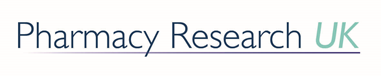 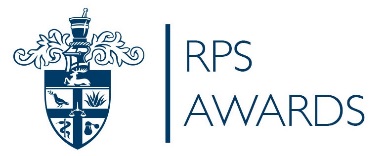 RPS PRACTICE RESEARCH AWARD 2017 APPLICATION FORMPurpose of the awardThis prestigious award, sponsored by Pharmacy Research UK, is intended to recognise individuals who have: •	Made a significant contribution to the field of pharmacy practice research and •	Have the potential to become a leader in the field.PART ONE: PERSONAL INFORMATION AND PROPOSED LECUTRE DETAILSNOMINATION ONLYNominee contact details Full name: RPS membership number (if applicable):Contact Phone Number (incl. area code): Email Address: Address:Place of work and job title:PART TWO: PERSONAL SUPPORTING STATEMENTAcademic  qualificationsDetails to be included: course title, university, date awardedMembership and affiliations of professional bodiesDetails to be included: dates, qualification and awarding body. This includes  professional memberships EmploymentDetails to be included starting with your current appointment: dates, job title and organisationSupporting statement  Describe how the research to be presented contributes to knowledge in relation to healthcare generally and pharmacy practice specificallyPersonal supporting statement (Maximum 3 sides of A4) Details to be included: evidence of research leadership and collaborations (national and international) and the relevance and impact of your research to policy  and practice, described under the RPS Faculty Research & Evaluation competencies:Critical Evaluation This section should include details of your experience as a journal reviewer / editor and/or other peer review experienceJournal Reviewer/editorTo include journal reviewer / editors: dates and journal title for each role listed below a) Editorb)Member of Editorial Boardc) ReviewerDevelops and Evaluates Research ProtocolsThis section should include information on grants held and membership of grant awarding bodiesGrants heldDetails to be included for research and competitive educational grants: role (e.g. PI), date awarded, awarding body, title and grant amount Grant awarding bodiesTo include role e.g. reviewer  and/or board member and datesCreates EvidenceThis section should include publications (as detailed below)  Peer reviewed publicationsDetails to be included: Authors, date, title, journal, volume and page numbers  For each also detail the number of citations on Google Scholar as a measure of research impactPeer reviewed authored books & chapters in booksDetails to be included: Authors, date, title, edition publisher and page numbersPeer reviewed policy and/or governmental reports Details to be included: Authors, date, title, publisher and page numbers (if relevant )Conference presentationsDetails to be included: Authors, date, title, conference Research Evidence into Working PracticeIn this section please  describe the impact of your research on practice (max 200 words)Supervises Others Undertaking ResearchThis section should include doctoral student supervision and other relevant supervision. Details to be included: Number of students and type of award (PhD, PharmD etc) supervised to completion and number of students currently under supervision, indicating your role as first / second or work-based supervisor and the institution.Establishes and / or contributes to Research PartnershipsThis section please provide evidence of how you have developed research partnerships 